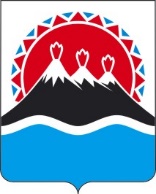 П О С Т А Н О В Л Е Н И ЕПРАВИТЕЛЬСТВАКАМЧАТСКОГО КРАЯг. Петропавловск-КамчатскийВ соответствии со статьей 78 Бюджетного кодекса Российской Федерации ПРАВИТЕЛЬСТВО ПОСТАНОВЛЯЕТ:1. Утвердить Порядок предоставления субсидии на возмещение процентной ставки по кредитам, привлеченным сверх лимитов, установленных Камчатскому краю в рамках реализации постановления Правительства Российской Федерации от 29.12.2016 № 1528 «Об утверждении Правил предоставления из федерального бюджета субсидий российским кредитным организациям, международным финансовым организациям и государственной корпорации развития «ВЭБ.РФ» на возмещение недополученных ими доходов по кредитам, выданным сельскохозяйственным товаропроизводителям (за исключением сельскохозяйственных кредитных потребительских кооперативов), организациям и индивидуальным предпринимателям, осуществляющим производство, первичную и (или) последующую (промышленную) переработку сельскохозяйственной продукции и ее реализацию, по льготной ставке» на срок до 1 года, согласно приложению к настоящему постановлению.2. Настоящее постановление вступает в силу после дня его официального опубликования.Приложение к постановлениюПравительства Камчатского краяот [Дата регистрации] № [Номер документа]Порядок предоставления субсидии на возмещение процентной ставки по кредитам, привлеченным сверх лимитов, установленных Камчатскому краю в рамках реализации постановления Правительства Российской Федерации от 29.12.2016 № 1528 «Об утверждении Правил предоставления из федерального бюджета субсидий российским кредитным организациям, международным финансовым организациям и государственной корпорации развития «ВЭБ.РФ» на возмещение недополученных ими доходов по кредитам, выданным сельскохозяйственным товаропроизводителям (за исключением сельскохозяйственных кредитных потребительских кооперативов), организациям и индивидуальным предпринимателям, осуществляющим производство, первичную и (или) последующую (промышленную) переработку сельскохозяйственной продукции и ее реализацию, по льготной ставке» на срок до 1 года1. Настоящий Порядок разработан в целях достижения результата основного мероприятия 4.6. «Возмещение части процентной ставки по инвестиционным кредитам, полученным в российских кредитных организациях и государственной корпорации «Банк развития и внешнеэкономической деятельности (Внешэкономбанк)», и займам, полученным в сельскохозяйственных кредитных потребительских кооперативах» подпрограммы 4 «Техническая и технологическая модернизация, инновационное развитие агропромышленного комплекса» государственной программы Камчатского края «Развитие сельского хозяйства и регулирование рынков сельскохозяйственной продукции, сырья и продовольствия Камчатского края», утвержденной постановлением Правительства Камчатского края от 29.11.2013 № 523-П , и определяет цели, порядок и условия предоставления за счет средств краевого бюджета субсидии сельскохозяйственным товаропроизводителям на возмещение процентной ставки по кредитам, привлеченным сверх лимитов, установленных Камчатскому краю в рамках реализации постановления Правительства Российской Федерации от 29.12.2016 № 1528 «Об утверждении Правил предоставления из федерального бюджета субсидий российским кредитным организациям, международным финансовым организациям и государственной корпорации развития «ВЭБ.РФ» на возмещение недополученных ими доходов по кредитам, выданным сельскохозяйственным товаропроизводителям (за исключением сельскохозяйственных кредитных потребительских кооперативов), организациям и индивидуальным предпринимателям, осуществляющим производство, первичную и (или) последующую (промышленную) переработку сельскохозяйственной продукции и ее реализацию, по льготной ставке» на срок до 1 года (далее – субсидия).2. Министерство сельского хозяйства, пищевой и перерабатывающей промышленности Камчатского края (далее – Министерство) осуществляет функции главного распорядителя бюджетных средств, до которого как получателя бюджетных средств, доведены лимиты бюджетных обязательств на предоставление субсидии в соответствующем финансовом году и плановом периоде в соответствии с бюджетным законодательством Российской Федерации.Субсидия предоставляется в пределах лимитов бюджетных обязательств, доведенных в установленном порядке до Министерства.Субсидия предоставляется в период реализации основного мероприятия 4.6. «Возмещение части процентной ставки по инвестиционным кредитам, полученным в российских кредитных организациях и государственной корпорации «Банк развития и внешнеэкономической деятельности (Внешэкономбанк)», и займам, полученным в сельскохозяйственных кредитных потребительских кооперативах» подпрограммы 4 «Техническая и технологическая модернизация, инновационное развитие агропромышленного комплекса» государственной программы Камчатского края «Развитие сельского хозяйства и регулирование рынков сельскохозяйственной продукции, сырья и продовольствия Камчатского края», утвержденной постановлением Правительства Камчатского края от 29.11.2013 № 523-П.3. Для целей настоящего Порядка используются следующие понятия:1) участники отбора – заявители, направившие заявку в Министерство, в сроки, установленные в объявлении о проведении отбора на получение субсидии в целях возмещения части затрат на уплату процентов по краткосрочным кредитам в агропромышленном комплексе;2) получатели субсидии – участники отбора, прошедшие отбор и по которым принято решение о заключении соглашения на предоставление субсидии на возмещение части затрат на уплату процентов по краткосрочным кредитам в агропромышленном комплексе.4. Субсидия предоставляется сельскохозяйственным товаропроизводителям Камчатского края в целях возмещения части затрат, связанных с уплатой процентов по кредитным договорам, заключенным на срок до 1 года включительно, по следующим направлениям расходов:1) в рамках развития подотрасли растениеводства на:а) приобретение горюче-смазочных материалов; химических и биологических средств защиты растений; минеральных, органических и микробиологических удобрений; семян; регуляторов роста; посадочного материала; материалов, необходимых для выращивания посадочного материала в питомниках; поверхностно-активных веществ; электроэнергии, водоснабжения, природного газа (включая его транспортировку) и тепловой энергии, используемых для выращивания сельскохозяйственных культур в защищенном грунте, на орошаемых землях, а также при выращивании посадочного материала; запасных частей и материалов для ремонта сельскохозяйственной техники, оборудования, грузовых автомобилей и тракторов; оборудования и материалов, используемых для систем орошения (в том числе поливочные катушки, дождевальные установки, магистральные установки, магистральные трубы, передвижные помпы и насосы); материалов, инвентаря и оборудования, используемых для выращивания и хранения посадочного материала (стеклопластиковые композитные, бамбуковые опоры, садовый инвентарь и инструменты, прицепное и навесное оборудование к садовой сельскохозяйственной технике, лабораторное оборудование и инвентарь, лабораторные химические препараты и материалы, материалы для сезонного хранения саженцев, контейнеры, поддоны); оборудования и материалов, используемых для выращивания овощей
 в защищенном грунте; шмелей; рассады; запасных частей для ремонта газопоршневых установок и оборудования энергоцентров тепличных комплексов; котельных, обеспечивающих функционирование тепличных комплексов; оборудования и материалов производственных линий по сортировке, калибровке, фасовке, упаковке продукции; холодильного оборудования; стебледержателей, кистедержателей, клипс, крючков, светостабилизированной нити, шпагата, цветоловушек; материалов для приготовления питательного раствора для полива растений; моющих и дезинфицирующих средств, антисептиков; материалов для упаковки и фасовки готовой продукции;б) оплату услуг по ремонту сельскохозяйственной техники и оборудования, проведению подготовительных сельскохозяйственных работ для посадки и текущей обработки почвы, созданию и поддержанию микроклимата в тепличном комплексе;2) в рамках развития подотрасли животноводства (за исключением рыболовства и рыбоводства в части искусственного воспроизводства водных биологических ресурсов) на приобретение молодняка сельскохозяйственных животных; кормов (включая зерно на кормовые цели, соевый, подсолнечный, рапсовый, льняной шрот и жмых, сухой свекольный жом, свекловичную патоку, оболочку сои, премиксы, витамины, аминокислоты); лекарственных препаратов для ветеринарного применения, разрешенных к обращению на территории Российской Федерации на момент предоставления льготного кредита;3) в рамках переработки продукции растениеводства на закупку зерна, выращенного или произведенного сельскохозяйственными товаропроизводителями (за исключением сельскохозяйственных кредитных потребительских кооперативов), для мукомольно-крупяной, хлебопекарной, макаронной промышленности или для последующей глубокой переработки; закупку муки для хлебопекарной и макаронной промышленности.5. Сведения о субсидии размещаются на едином портале бюджетной системы Российской Федерации в информационно-телекоммуникационной сети «Интернет» в разделе «Бюджет» при формировании проекта закона о бюджете (проекта закона о внесении изменений в закон о бюджете) (далее – единый портал).6. К категории получателя субсидии относятся юридические лица – производители товаров, работ, услуг, соответствующие требованиям, установленным частью 1 статьи 3 Федерального закона от 29.12.2006 № 264-ФЗ «О развитии сельского хозяйства», осуществляющие деятельность по производству и (или) первичной и (или) последующей (промышленной) переработке сельскохозяйственной продукции на территории Камчатского края.7. Для проведения отбора получателей субсидии применяется способ отбора в виде запроса предложений, который указывается при определении получателя субсидии Министерством, проводящим отбор на основании заявок, направленных участниками отбора для участия в отборе исходя из соответствия участника отбора критериям отбора и очередности поступления заявок.8. Министерство в течение текущего финансового года, но не позднее, чем за 3 календарных дня до начала подачи (приема) заявок размещает на едином портале и официальном сайте исполнительных органов государственной власти Камчатского края на странице Министерства в информационно-коммуникационной сети «Интернет» https://www.kamgov.ru/minselhoz в разделе «Текущая деятельность» (далее – официальный сайт) объявление о проведении отбора (далее – объявление)
 с указанием:1) даты начала подачи или окончания приема заявок участников отбора, которая не может быть ранее 30-го календарного дня, следующего за днем размещения объявления о проведении отбора;2) информации о возможности проведения нескольких этапов отбора с указанием сроков и порядка их проведения (при необходимости);3) местонахождения (почтового адреса) Министерства, адреса электронной почты, номеров телефонов;4) графика (режима работы) Министерства;5) целей предоставления субсидии, указанных в части 4 настоящего Порядка, а также результата предоставления субсидии, указанного в части 40 настоящего Порядка; 6) доменного имени и (или) указателей страниц официального сайта Министерства, на котором обеспечивается проведение отбора;7) требований к участникам отбора и перечня документов, представляемых ими для подтверждения их соответствия указанным требованиям; 8) порядка подачи заявок и требований, предъявляемых к форме и содержанию заявок; 9) порядка отзыва заявок, порядка возврата заявок, определяющего в том числе основания для возврата заявок, порядка внесения изменений в заявки; 10) правил рассмотрения заявок; 11) информации о порядке предоставления участникам отбора разъяснений положений объявления о проведении отбора, дат начала и окончания срока такого предоставления; 12) срока, в течение которого участник отбора, признанный прошедшим отбор, должен подписать соглашение о предоставлении субсидии; 13) условий признания участников отбора, признанных прошедшими отбор, уклонившимися от заключения соглашения о предоставлении субсидии; 14) даты размещения результатов отбора на едином портале и официальном сайте Министерства, которая не может быть позднее 14 календарного дня, следующего за днем принятия решения по участникам, прошедшим отбор.9. Критерием отбора получателя субсидии является наличие действующего кредитного договора на цели, предусмотренные частью 4 настоящего Порядка сроком до 1 года, заключенного с 1 декабря 2021 года в кредитной организации, осуществляющей свою деятельность на территории Камчатского края.10. Участник отбора (получатель субсидии), должен соответствовать следующим требованиям на первое число месяца предоставления документов в Министерство:1) участник отбора (получатель субсидии) не должен являться иностранным юридическим лицом, а также российским юридическим лицом, в уставном капитале которого доля участия иностранных юридических лиц, местом регистрации которых является государство или территория, включенные
в утвержденный Министерством финансов Российской Федерации перечень государств и территорий, предоставляющих льготный налоговый режим налогообложения и (или) не предусматривающих раскрытия и представления информации при проведении финансовых операций (офшорные зоны),
в совокупности превышает 50 процентов;2) у участника отбора (получателя субсидии) должна отсутствовать просроченная задолженность по возврату в краевой бюджет субсидий, бюджетных инвестиций, предоставленных в том числе в соответствии с иными правовыми актами Камчатского края, а также иная просроченная (неурегулированная) задолженность по денежным обязательствам перед Камчатским краем;3) участник отбора (получатель субсидии) не должен получать средства из краевого бюджета на основании иных нормативных правовых актов Камчатского края на цели, установленные настоящим Порядком;4) в реестре дисквалифицированных лиц должны отсутствовать сведения о дисквалифицированных руководителе, членах коллегиального исполнительного органа, лице, исполняющем функции единоличного исполнительного органа, или главном бухгалтере участника отбора (получателя субсидии), являющегося юридическим лицом;5) участник отбора должен соответствовать категории, предусмотренной частью 6 настоящего Порядка.11. Для участия в отборе участник отбора направляет в Министерство следующие документы:1) заявку на участие в отборе, оформленную по форме согласно приложению 1 к настоящему Порядку (в случае если заявку подписывает лицо, не имеющее право действовать без доверенности от имени участника отбора, к заявлению прилагается заверенная копия документа, подтверждающего полномочия лица, подписавшего заявку);2) копию действующего кредитного договора, заверенную кредитной организацией;3) справку, подтверждающую соответствие участника отбора (получателя субсидии) требованиям, указанным в части 10 настоящего Порядка (оформляется в произвольной форме);4) согласие на обработку персональных данных (в отношении руководителей участников отборов (получателей субсидии) и их главных бухгалтеров), по форме согласно приложению 4 к настоящему Порядку;5) согласие на публикацию (размещение) на едином портале и на официальном сайте информации об участнике отбора, о подаваемой участником отбора заявке, иной информации об участнике отбора, связанной с соответствующим отбором.12. Документы, указанные в части 11 настоящего Порядка, предоставляются участником отбора в течение срока, указанного в объявлении.13. Все копии документов должны быть заверены в установленном порядке. Участник отбора несет ответственность за полноту и качество подготовки предоставляемых в Министерство документов, а также достоверность указанных в них сведений.14. Министерство не вправе требовать от участника отбора иных сведений и документов, кроме сведений и документов, предусмотренных частью 11 настоящего Порядка.15. Документы, представленные участником отбора, подлежат регистрации в день поступления в Министерство.16. Не позднее чем за 5 рабочих дней до даты окончания срока подачи заявок, любое заинтересованное лицо вправе направить в Министерство запрос о разъяснении положений объявления (далее – запрос) с указанием адреса электронной почты для направления ответа.17. Министерство в течение 3 рабочих дней со дня поступления запроса обязано направить разъяснения положений объявления на адрес электронной почты, указанный в запросе. Разъяснение указанной документации (положений объявления) по отбору не должно изменять ее (их) суть.Запросы, поступившие позднее чем за 5 рабочих дней до даты окончания срока подачи заявок, не подлежат рассмотрению Министерством, о чем Министерство уведомляет лицо, направившее запрос.18. Участник отбора, подавший заявку, вправе внести изменения или отозвать заявку с соблюдением требований, установленных настоящим Порядком.19. Внесение изменений в заявку осуществляется путем направления необходимых сведений в Министерство.20. Заявка может быть отозвана в срок не позднее 2 рабочих дней до окончания срока приема заявок. Отзыв заявки осуществляется путем направления в Министерство уведомления об отзыве заявки.21. В случае, если дата окончания приема заявок выпадает на выходной, нерабочий праздничный день или нерабочий день, то срок окончания приема заявок переносится на ближайший следующий за ним рабочий день.22. Министерство в течение 10 рабочих дней с даты приема заявок на участие в отборе устанавливает полноту и достоверность сведений, содержащихся
 в прилагаемых к заявке документам, а также запрашивает
 в отношении участника отбора (получателя субсидии):1) сведения из Единого государственного реестра юридических лиц (индивидуальных предпринимателей), а также осуществляет проверку участника отбора на соответствие требованиям, указанным в пунктах 1, 4 части 10 настоящего Порядка. Участник отбора вправе самостоятельно предоставить в Министерство выписку из Единого государственного реестра юридических лиц (индивидуальных предпринимателей) и из реестра дисквалифицированных лиц;2) информацию о соответствии участника отбора требованиям пунктов 2 и 3 части 10 настоящего Порядка в исполнительном органе власти Камчатского края.23. Министерство в течение 7 рабочих дней рассматривает представленные участником отбора документы, проводит проверку участника отбора на соответствие категории и критерию, а также требованиям установленным частью 10 настоящего порядка, и принимает решение по участникам, прошедшим отбор и(или) не прошедшим отбор, заявки которых отклонены (с указанием причин отказа).24. Основаниями отклонения заявки являются:1) несоответствие участника отбора категории, критерию и требованиям, установленным частью 10 настоящего Порядка;2) несоответствие представленных участником отбора документов требованиям, установленным частью 11 настоящего Порядка;3) непредставление или представление не в полном объеме участником отбора документов, указанных в части 11 настоящего Порядка;4) наличие в представленных участником отбора документах недостоверных сведений, в том числе информации о месте нахождения и адресе участника отбора;5) подача участником отбора заявки после даты и (или) времени, определенных для подачи заявок.25. Информация об итогах проведения отбора содержит:1) дату, время и место проведения рассмотрения заявок на участие в отборе;2) информацию об участниках отбора, заявки которых были рассмотрены;3) информацию об участниках отбора, заявки которых были отклонены,
 с указанием причин их отклонения, в том числе положений объявления, которым не соответствуют такие заявки;4) список участников, прошедших отбор, с которыми планируется заключение соглашений.26. Министерство размещает информацию об итогах проведения отбора на едином портале и на официальном сайте в срок не позднее 14 календарных дней со дня принятия решения, указанного в части 23 настоящего Порядка.27. В случае соответствия участника отбора категории, критерию и требованиям, установленным частью 10 настоящего Порядка, а также требованиям, указанным в объявлении о проведении отбора, участнику отбора в течение 5 рабочих дней с момента принятия решения, указанного в части 23 настоящего Порядка, направляется уведомление о признании участника отбора прошедшим отбор в текущем финансовом году.28. Для заключения соглашения и получения субсидии, получатель субсидии в течение текущего финансового года, но не позднее 15 декабря предоставляет в Министерство заявление с указанием платежных реквизитов получателя субсидии по форме согласно приложению 2 к настоящему Порядку (в случае если заявление подписывает лицо, не имеющее право действовать без доверенности от имени получателя субсидии, к заявлению прилагается заверенная копия документа, подтверждающего полномочия лица, подписавшего заявление) с приложением следующих документов:1) справки-расчета на предоставление субсидии по форме согласно приложению 3 к настоящему Порядку;2) копии кредитного договора, заключенного сроком до 1 года в году обращения для участия в отборе или году, предшествующем году обращения для участия в отборе, заверенную кредитной организацией;3) копии графика погашения кредита (кредита в рамках кредитной линии) и уплаты процентов по нему, заверенную кредитной организацией;4) копий платежных поручений (иных банковских документов) и выписок из ссудного счета участника отбора о получении кредита (кредита в рамках кредитной линии) или документа, подтверждающего получение кредита;5) копий платежных поручений (иных банковских документов), подтверждающих оплату процентов за период, указанный в заявлении;6) справки, подтверждающей соответствие получателя субсидии требованиям, указанным в части 10 настоящего Порядка (оформляется в произвольной форме);7) согласия на обработку персональных данных (в отношении руководителей получателей субсидии и их главных бухгалтеров), по форме согласно приложению 4 к настоящему Порядку.Получатель субсидии несет ответственность за полноту и качество подготовки предоставляемых в Министерство документов, а также достоверность указанных в них сведений.29. Министерство в течение 5 рабочих дней со дня поступления документов, указанных в части 28 настоящего Порядка, получает в отношении получателя субсидии сведения из Единого государственного реестра юридических лиц. Получатель субсидии вправе самостоятельно предоставить в Министерство выписку из Единого государственного реестра юридических лиц и из реестра дисквалифицированных лиц.30. Министерство в течение 30 календарных дней со дня поступления документов, указанных в части 28 настоящего Порядка, устанавливает полноту и достоверность сведений, содержащихся в прилагаемых к заявке документам, проводит проверку участника отбора на соответствие категории и критерию, а также требованиям, установленным частью 10 настоящего Порядка, и принимает решение о заключении с получателем субсидии Соглашения либо об отказе в заключении Соглашения и предоставлении субсидии.31. Расчет объема субсидии осуществляется в размере 100 процентов ставки рефинансирования (учетной ставки) Центрального банка Российской Федерации или ключевой ставки, действующей на дату заключения кредитного договора, а в случае наличия дополнительного соглашения, банковского уведомления либо иного документа к кредитному договору, связанного с изменением размера платы за пользование кредитом (займом), – на дату составления соответствующего документа к кредитному договору.32. Субсидии предоставляются на основании соглашений, дополнительных соглашений, заключенных между Министерством и получателем субсидии в соответствии с формой, утвержденной Министерством финансов Камчатского края (далее – Соглашение), в порядке и сроки, установленные частью 34 настоящего Порядка.33. Обязательными условиями предоставления субсидии, включаемыми в Соглашение, являются:1) согласие получателя субсидии, лиц, получающих средства на основании договоров, заключенных с получателями субсидий (за исключением государственных (муниципальных) унитарных предприятий, хозяйственных товариществ и обществ с участием публично-правовых образований в их уставных (складочных) капиталах, коммерческих организаций с участием таких товариществ и обществ в их уставных (складочных) капиталах), на осуществление
 в отношении их проверки главным распорядителем как получателем бюджетных средств соблюдения порядка и условий предоставления субсидии, в том числе
 в части достижения результатов предоставления субсидии, а также проверки органами государственного финансового контроля соблюдения получателем субсидии порядка и условий предоставления субсидии в соответствии со статьями 2681 и 2692 Бюджетного кодекса Российской Федерации;2) принятие обязательств о предоставлении отчета о финансово-экономическом состоянии товаропроизводителей агропромышленного комплекса за год, в котором предоставлена субсидия, до 5 марта года, следующего за годом предоставления субсидии, по формам, установленным Министерством;3) в случае уменьшения Министерству ранее доведенных лимитов бюджетных обязательств на цели, указанные в части 4 настоящего Порядка, приводящего к невозможности предоставления субсидии в размере, указанном в Соглашении, Министерство осуществляет с получателем согласование новых условий Соглашения о предоставлении субсидии или расторгает Соглашение при недостижении согласия по новым условиям.4) принятие обязательства о предоставлении в срок до 15 числа месяца, следующего за отчетным годом, отчета о достижении значений результатов предоставления субсидии по форме, установленной Соглашением;5) принятие получателем субсидии обязательства о достижении в отчетном году результатов использования субсидии в соответствии
 с заключенным между Министерством и получателем субсидии Соглашением.34. Заключение Соглашения осуществляется в следующем порядке:1) Министерство в течение 5 рабочих дней со дня принятия решения о заключении с получателем субсидии Соглашения направляет получателю субсидии соответствующее уведомление и проект Соглашения для подписания;2) получатель субсидии в течение 15 календарных дней со дня получения проекта Соглашения представляет в адрес Министерства два экземпляра подписанного проекта Соглашения;3) Соглашение вступает в силу и становится обязательным для сторон с момента его заключения;4) в течение 3 рабочих дней, после завершения процедуры, указанной в пункте 3 настоящей части, Министерство готовит реестр на перечисление субсидии, зарегистрированный в установленном порядке.35. Основаниями для отказа в заключении Соглашения и предоставлении субсидии являются:1) несоответствие получателя субсидии категории получателей субсидии, установленной частью 6 настоящего Порядка, и (или) условиям предоставления субсидии, установленным частью 33 настоящего Порядка;2) несоответствие критерию, предусмотренному частью 9 настоящего Порядка;3) несоответствие представленных получателем субсидии документов, определенных частью 28 настоящего Порядка, или непредставление (представление не в полном объеме) указанных документов;4) установление факта недостоверности представленной получателем субсидии информации;5) обращение в Министерство за предоставлением субсидии позднее срока, предусмотренного абзацем первым части 28 настоящего Порядка.В случае принятия решения об отказе в заключении Соглашения и предоставлении субсидии Министерство направляет в течение 5 рабочих дня со дня принятия указанного решения уведомление с мотивированным пояснением причин отказа. 36. В случае нарушения участниками, прошедшими отбор (получателями субсидии) порядка подписания Соглашения, установленного частью 34 настоящего Порядка, участник прошедший отбор (получатель субсидии) признается уклонившимся от заключения Соглашения.37. В случае выявления на стадии рассмотрения несоответствия документов, представленных получателем субсидии, категории и критерию, а также требованиям, указанным в части 10 настоящего Порядка, Министерство принимает решение об исключении получателя субсидии из списка участников, прошедших отбор.38. В случае принятия решения о заключении с получателем субсидии Соглашения, Министерство в течение 30 календарных дней со дня принятия такого решения заключает с получателем субсидии Соглашение.39. Перечисление субсидии на расчетный счет получателя субсидии, открытый им в кредитной организации, реквизиты которого указаны в Соглашении, осуществляется Министерством не позднее 10 рабочего дня, следующего за днем принятия решения о предоставлении субсидии (завершения процедуры, предусмотренной пунктом 3 части 34 настоящего Порядка) путем оформления и предоставления в территориальный орган Федерального казначейства платежного документа на перечисление субсидии в установленном порядке, но не ранее доведения лимитов бюджетных обязательств, указанных в части 2 настоящего Порядка.Перечисление субсидии по начисленным и оплаченным процентам за декабрь предыдущего года производится в текущем году (в пределах лимитов бюджетных обязательств, доведенных до Уполномоченного органа на предоставление субсидии на цели, указанные в части 4 настоящего Порядка).40. Результатом предоставления субсидии является объем остатка ссудной задолженности по субсидированным кредитам по состоянию на 31 декабря, года получения субсидии (тыс. рублей).Значение результата предоставления субсидии устанавливается Министерством в Соглашении.41. Оценка достижения результата предоставления субсидии осуществляется на основании сравнения значения результата, установленного Соглашением, и фактически достигнутого по итогам года предоставления субсидии, указанного в отчете о достижении значения результата предоставления субсидии.Министерство, а также органы государственного финансового контроля в соответствии со статьями 2681 и 2692 Бюджетного кодекса Российской Федерации осуществляют обязательную проверку соблюдения получателем субсидии порядка и условий предоставления субсидий, в том числе в части достижения результатов предоставления субсидии. 42. В течение года при взаимном согласии Министерства и получателя субсидии, а также в иных случаях, предусмотренных законодательством Российской Федерации, в Соглашение могут быть внесены изменения. Внесение изменений в Соглашение оформляется в виде дополнительного соглашения в соответствии с типовой формой, утвержденной Министерством финансов Камчатского края.Министерство в течение 7 рабочих дней уведомляет получателей субсидий, с которыми заключено Соглашение о данных изменениях.Получатель субсидии в течение 10 рабочих дней со дня получения уведомления, указанного в абзаце втором настоящей части, но не позднее 20 декабря соответствующего финансового года, организует подписание дополнительного соглашения.Министерство в течение 5 рабочих дней со дня получения подписанного получателем субсидии дополнительного соглашения к Соглашению организует его подписание со своей стороны.43. В случае выявления, в том числе по фактам проверок, проведенных Министерством и (или) органами государственного финансового контроля, нарушения условий и порядка предоставления субсидии, получатель субсидий обязан возвратить денежные средства в краевой бюджет в следующем порядке и сроки:1) в случае выявления нарушения органами государственного финансового контроля – на основании представления и (или) предписания органа государственного финансового контроля в сроки, указанные в представлении и (или) предписании;2) в случае выявления нарушения Министерством – в течение 20 рабочих дней со дня получения требования Министерства.44. Получатель субсидии обязан возвратить средства субсидии в следующих размерах:1) в случае нарушения целей предоставления субсидии – в размере нецелевого использования средств субсидии;2) в случае нарушения условий и порядка предоставления субсидии – в полном объеме.45. Письменное требование о возврате субсидий направляется Министерством получателю субсидии в течение 15 рабочих дней со дня выявления нарушений, указанных в части 43 настоящего Порядка, посредством почтового отправления, или на адрес электронной почты, или иным способом, обеспечивающим подтверждение получения указанного требования.46. В случае если получателем не достигнуто установленное значение результата предоставления субсидии, предусмотренное Соглашением, получатель осуществляет возврат субсидии, размер возврата (V возврата) которого определяется по формуле:V возврата = (1 - Ti /Si) х V субсидии x 0,05, гдеTi – фактически достигнутое значение i-гo результата предоставления субсидии на отчетную дату;Si – плановое значение i-ro результата использования субсидии, установленное Соглашением о предоставлении субсидии;V субсидии – размер субсидии, предоставленной получателю субсидии, в отчетном финансовом году.47. Письменное требование о возврате средств субсидии направляется Министерством получателю субсидии в течение 20 рабочих дней со дня выявления нарушений, указанных в части 45 настоящего Порядка.48. При невозврате средств субсидии в сроки, установленные частью 43 настоящего Порядка, Министерство принимает необходимые меры по взысканию подлежащей возврату в краевой бюджет субсидии в судебном порядке в срок 
не позднее 30 рабочих дней со дня, когда Министерству стало известно 
о неисполнении получателем субсидии обязанности возвратить средства субсидии в краевой бюджет.Приложение 1 к Порядку предоставления субсидии на возмещение процентной ставки по кредитам, привлеченным сверх лимитов, установленных Камчатскому краю в рамках реализации постановления Правительства Российской Федерации от 29.12.2016 № 1528 «Об утверждении Правил предоставления из федерального бюджета субсидий российским кредитным организациям, международным финансовым организациям и государственной корпорации развития «ВЭБ.РФ» на возмещение недополученных ими доходов по кредитам, выданным сельскохозяйственным товаропроизводителям (за исключением сельскохозяйственных кредитных потребительских кооперативов), организациям и индивидуальным предпринимателям, осуществляющим производство, первичную и (или) последующую (промышленную) переработку сельскохозяйственной продукции и ее реализацию, по льготной ставке» на срок до 1 годаВ Минсельхозпищепром Камчатского краяЗаявкана участие в отбореВ соответствии с Порядком предоставления субсидии на возмещение части затрат на уплату процентов по краткосрочным кредитам в агропромышленном комплексе (далее – порядок)________________________________________________________________________(участник отбора: полное и (или) сокращённое наименования)в лице __________________________________________________________________                                                         (должность, ФИО руководителя)изъявляет желание участвовать в отборе на получение субсидии на возмещение части затрат на уплату процентов по краткосрочным кредитам в агропромышленном комплексеДанные о заявителе:Местонахождение _______________________________________________Телефон _____________ адрес электронной почты ____________________ИНН __________________________________________________________Контактное лицо, телефон ________________________________________К заявлению прилагаю документы, в соответствии с порядком:1) ___________________________________________________________________;2) ___________________________________________________________________;3) ___________________________________________________________________;4) ___________________________________________________________________.Настоящей заявкой:– подтверждаю достоверность сведений, обозначенных в заявке и представленных к заявке документах, обязуюсь нести предусмотренную законодательством Российской Федерации ответственность за неправомерное получение бюджетных средств;– даю согласие на обработку и использование персональных данных, содержащихся в настоящей заявке, в том числе согласие на публикацию (размещение) в информационно - телекоммуникационной сети «Интернет» информации по отбору в соответствии с законодательством Российской Федерации.Настоящим подтверждаю, что с условиями порядка ознакомлен(а) и согласен(а). Участник отбора _________________        ____________________         ______________                                                (подпись)                                 (Ф.И.О.)                                       (дата)М.П. (при наличии)Ф.И.О. исполнителя __________________ контактный телефон _________________Приложение 2 к Порядку предоставления субсидии на возмещение процентной ставки по кредитам, привлеченным сверх лимитов, установленных Камчатскому краю в рамках реализации постановления Правительства Российской Федерации от 29.12.2016 № 1528 «Об утверждении Правил предоставления из федерального бюджета субсидий российским кредитным организациям, международным финансовым организациям и государственной корпорации развития «ВЭБ.РФ» на возмещение недополученных ими доходов по кредитам, выданным сельскохозяйственным товаропроизводителям (за исключением сельскохозяйственных кредитных потребительских кооперативов), организациям и индивидуальным предпринимателям, осуществляющим производство, первичную и (или) последующую (промышленную) переработку сельскохозяйственной продукции и ее реализацию, по льготной ставке» на срок до 1 годаВ Минсельхозпищепром Камчатского краяЗаявление
о предоставлении субсидии на возмещение части затрат на уплату процентов по краткосрочным кредитам в агропромышленном комплексеВ соответствии с Порядком предоставления субсидии на возмещение процентной ставки по кредитам, привлеченным сверх лимитов, установленных Камчатскому краю в рамках реализации постановления Правительства Российской Федерации от 29.12.2016 № 1528 «Об утверждении Правил предоставления из федерального бюджета субсидий российским кредитным организациям, международным финансовым организациям и государственной корпорации развития «ВЭБ.РФ» на возмещение недополученных ими доходов по кредитам, выданным сельскохозяйственным товаропроизводителям (за исключением сельскохозяйственных кредитных потребительских кооперативов), организациям и индивидуальным предпринимателям, осуществляющим производство, первичную и (или) последующую (промышленную) переработку сельскохозяйственной продукции и ее реализацию, по льготной ставке» на срок до 1 года___________________________________________________________________(Получатель субсидии: полное и (или) сокращённое наименования получателя субсидии)просит предоставить в 20 ____ году субсидию на предоставления субсидии на возмещение части затрат на уплату процентов по краткосрочным кредитам в агропромышленном комплексе.К заявлению прилагаю документы, в соответствии с Порядком:1) ___________________________________________________________________;2) ___________________________________________________________________;3) ___________________________________________________________________;4) ___________________________________________________________________.Платежные реквизиты:Настоящим подтверждаю, что с условиями Порядка ознакомлен(а) и согласен(а).Получатель субсидии__________     _____________    _____________      (подпись)              (Ф.И.О.)                         датаГлавный бухгалтер__________    _____________    ______________      (подпись)               (Ф.И.О.)                        датаФ.И.О. исполнителя __________ контактный телефон ____________Приложение 3 к Порядку предоставления субсидии на возмещение процентной ставки по кредитам, привлеченным сверх лимитов, установленных Камчатскому краю в рамках реализации постановления Правительства Российской Федерации от 29.12.2016 № 1528 «Об утверждении Правил предоставления из федерального бюджета субсидий российским кредитным организациям, международным финансовым организациям и государственной корпорации развития «ВЭБ.РФ» на возмещение недополученных ими доходов по кредитам, выданным сельскохозяйственным товаропроизводителям (за исключением сельскохозяйственных кредитных потребительских кооперативов), организациям и индивидуальным предпринимателям, осуществляющим производство, первичную и (или) последующую (промышленную) переработку сельскохозяйственной продукции и ее реализацию, по льготной ставке» на срок до 1 годаСправка-расчет
на предоставление в ____ 20 ____ году субсидии на возмещение части затрат на уплату процентов по краткосрочным кредитам в агропромышленном комплексе___________________________________________________________________                       (Получатель субсидии: полное и (или) сокращённое наименования получателя субсидии)Проценты, начисленные в соответствии с заключенным кредитным договором (договором займа), оплачены своевременно и в полном объеме.Получатель субсидии ____________________________________        (подпись) (Ф.И.О.)Главный бухгалтер   ____________________________________         (подпись) (Ф.И.О.)М.П. (при наличии)Ф.И.О. исполнителя __________ контактный телефон __________«____» _______ 20 ___ г.Приложение 4 к Порядку предоставления субсидии на возмещение процентной ставки по кредитам, привлеченным сверх лимитов, установленных Камчатскому краю в рамках реализации постановления Правительства Российской Федерации от 29.12.2016 № 1528 «Об утверждении Правил предоставления из федерального бюджета субсидий российским кредитным организациям, международным финансовым организациям и государственной корпорации развития «ВЭБ.РФ» на возмещение недополученных ими доходов по кредитам, выданным сельскохозяйственным товаропроизводителям (за исключением сельскохозяйственных кредитных потребительских кооперативов), организациям и индивидуальным предпринимателям, осуществляющим производство, первичную и (или) последующую (промышленную) переработку сельскохозяйственной продукции и ее реализацию, по льготной ставке» на срок до 1 годаСогласие
на обработку персональных данныхЯ, ______________________________________________________________(фамилия, имя, отчество субъекта персональных данных)зарегистрированный(ая) по адресу: _________________________________________________________________________________________________документ, удостоверяющий личность: ______________________________________________________________________________________________(вид документа, № документа, когда и кем выдан)даю согласие на обработку моих персональных данных Министерству сельского хозяйства, пищевой и перерабатывающей промышленности Камчатского края, (Россия, Камчатский край, 683017, г. Петропавловск-Камчатский, ул. Владивостокская д. 2/1 (далее - оператор), в связи с предоставлением документов для получения субсидии на возмещение части затрат на уплату процентов по краткосрочным кредитам в агропромышленном комплексе (далее - субсидия).Перечень персональных данных, на обработку которых дается согласие:- фамилия, имя, отчество;- дата рождения;- место рождения;- гражданство;- адрес регистрации, фактического проживания;- данные паспорта;- номер телефона;- электронный адрес;- ИНН, ОГРНИППеречень действий с персональными данными, на совершение которых дается согласие, общее описание используемых оператором способов обработки:- получение персональных данных у субъекта персональных данных, а также у третьих лиц в случае дополнительного согласия субъекта;- хранение персональных данных (в электронном виде и на бумажном носителе);- уточнение (обновление, изменение) персональных данных;- использование персональных данных в связи с предоставлением документов для получения субсидии, за исключением данных о дате и месте рождения, адресе регистрации и фактического проживания, паспортных данных;- передача персональных данных субъекта в порядке, предусмотренном законодательством Российской Федерации.Настоящие согласие дается на срок рассмотрения и принятия решения о предоставлении субсидии, и на весь срок хранения документов у оператора.Порядок отзыва настоящего согласия: по личному заявлению субъекта персональных данных.___________ _________________________    (подпись)          (фамилия, имя, отчество)«____» ______________ 20 _____ г.[Дата регистрации]№[Номер документа]Об утверждении Порядка предоставления субсидии на возмещение процентной ставки по кредитам, привлеченным сверх лимитов, установленных Камчатскому краю в рамках реализации постановления Правительства Российской Федерации от 29.12.2016 № 1528 «Об утверждении Правил предоставления из федерального бюджета субсидий российским кредитным организациям, международным финансовым организациям и государственной корпорации развития «ВЭБ.РФ» на возмещение недополученных ими доходов по кредитам, выданным сельскохозяйственным товаропроизводителям (за исключением сельскохозяйственных кредитных потребительских кооперативов), организациям и индивидуальным предпринимателям, осуществляющим производство, первичную и (или) последующую (промышленную) переработку сельскохозяйственной продукции и ее реализацию, по льготной ставке» на срок до 1 годаПредседатель Правительства Камчатского края[горизонтальный штамп подписи ]Е.А. ЧекинАдрес:ИННРасчетный счетНаименование банкаБИККППТел.:Остаток ссудной задолженности из которой исчисляется размер субсидииКоличество дней пользования кредитом (займом) в расчетном периодеСтавка субсидии (процентов)Потребность в субсидии (рублей)1234